“Kiffe Kiffe Demain”Partie 2:  pp. 20-31Complétez les questions en lisant. Complétez aussi les activités du paquet – références culturelles et l’argot.Voilà un peu de vocabulaire important qui peut vous aider :Vocabulaire/Références Importants :Un tas de trucs mythos = beaucoup de choses qui ne sont pas vraies ; des mensongesAu coin du bec= au coin de la boucheUne couscoussière en  Inox = un appareil pour faire le couscous, de marque InoxUn F2 = un appartement avec 2 pièces (1 chambre)Le bled = la campagne (origine Arabe)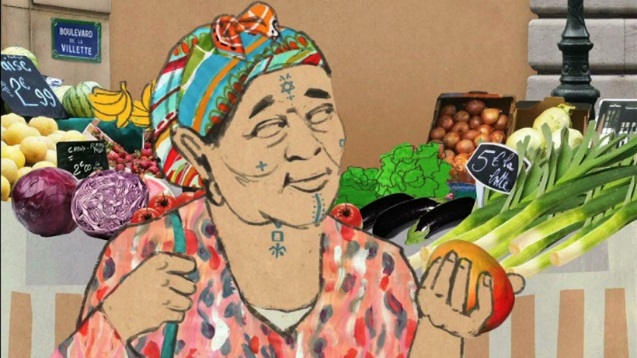 Egaré = perdudes vieilles tatouées = des vieilles femmes berbères avec des tatouages sur le visageloucher = to be cross-eyedpisser	= uriner					la facture EDF = Electricité De France (bill)dégueulasse = répugnant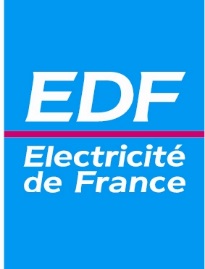 boiter = marcher d’une manière déséquilibréeun bled paumé = une partie du pays très perdu, éloignéBiactol = produit nettoyant pour le visage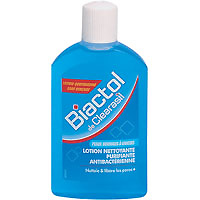 Se débrouiller = trouver une solution seul (manage)Un F5 = un appartement à 5 piècesLes coupons du CAF = coupons du gouvernement (caisse des allocations familiales) pour les activités extra-scolairesEn galère = qui rencontre des problèmesRécupérer = reprendre (recover)La cité = la banlieue ou partie de banlieue souvent défavorisée des villes françaisesUn pétard = un joint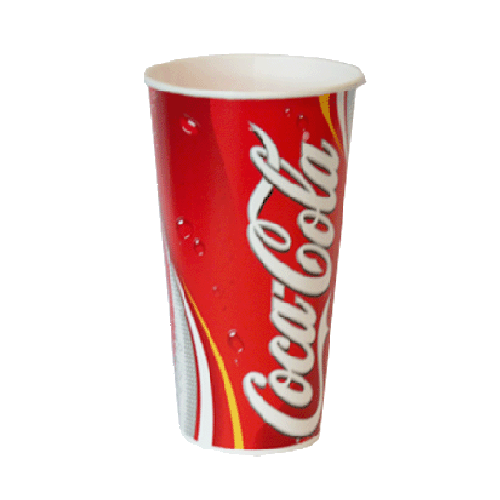 Fouiller = chercher à fondUne contrainte = un problèmeCoincé =  inhibé (ici) ou immobilisé un gobelet en carton Quick = une tasse en papier ; Quick = resto fastfoodla super cagnotte de mercredi = la  lottola vitrine = la  fenêtre d’un magasin où sont exposés les produits à vendrele Juste Prix = un jeu télévise où on peut gagner des prix importantsLes moufles = comme des gants pour chauffer les mains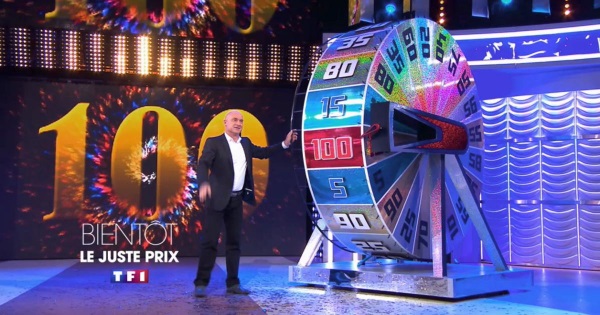 Troué = avec  des trousLe majeur = le doigt au milieuL’auriculaire = le  petit doigtLes ongles = l’extrémité du doigtLimé = filed or shaped (fingernails)Vernis = couche de couleur qu’on met sur les ongles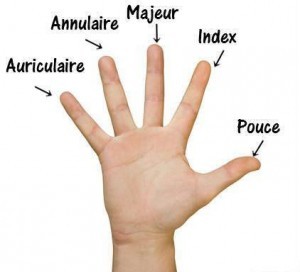 Frimer = to show offLes produits d’entretien « Made in Tchernobyl » = toxic cleaning productsUn marron chaud = warm/roasted chestnutEn chœur = chanter ensemble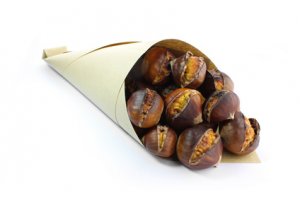 Questions de Compréhension:Comment est-ce que la mère imaginait la France avant de venir ?  Est-ce que ses premières impressions de la France étaient comme elle l’imaginait ?  Explique.Comment est-ce que Doria se sentait pendant le dernier voyage au Maroc ?Qu’est-ce que les femmes marocaines voulaient pour elle ?Pourquoi Doria et sa famille ne vont-ils plus au Maroc ?Comment sont les sentiments de Doria sur l’avenir ?Raconte la visite du Secours Populaire.Quelle est son attitude vis-à-vis l’école et les profs?  Donne quelques exemples.Explique la relation de Doria avec Hamoudi.Que pense Hamoudi de la famille et du mariage ?Explique la rencontre dans le métro avec « le Roumain. »Que ferait Doria si un jour elle gagne au « Juste Prix » ?Fais un contraste entre Maman et Mme Dumachin par rapport aux ongles.